What’s Happening Today?Let’s Talk About Ways to Handle Peer PressureWhat is a “peer”?What is “peer pressure”?Peer pressure can be positive or negativeThere are consequences for our actions7 Ways to Handle Peer Pressure So what do you think??Get your magnet!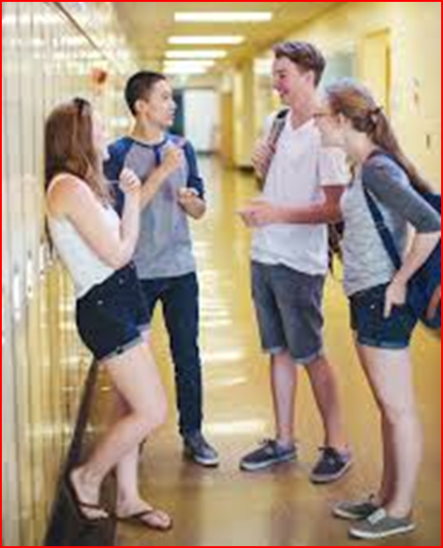 